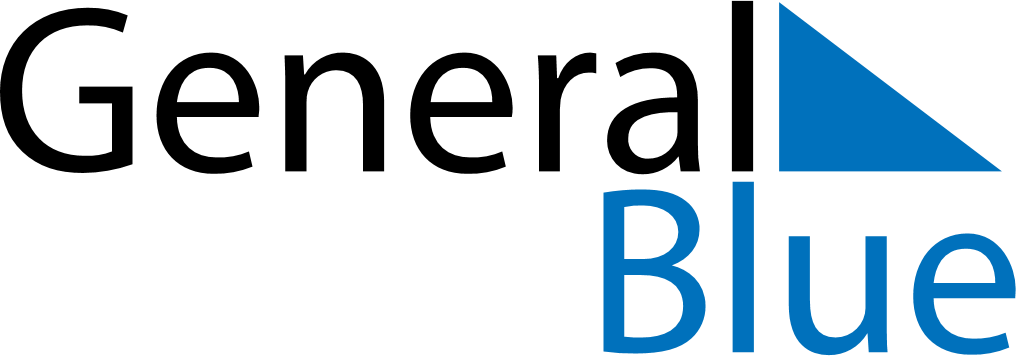 June 2024June 2024June 2024June 2024June 2024June 2024June 2024Muswellbrook, New South Wales, AustraliaMuswellbrook, New South Wales, AustraliaMuswellbrook, New South Wales, AustraliaMuswellbrook, New South Wales, AustraliaMuswellbrook, New South Wales, AustraliaMuswellbrook, New South Wales, AustraliaMuswellbrook, New South Wales, AustraliaSundayMondayMondayTuesdayWednesdayThursdayFridaySaturday1Sunrise: 6:49 AMSunset: 4:59 PMDaylight: 10 hours and 10 minutes.23345678Sunrise: 6:49 AMSunset: 4:59 PMDaylight: 10 hours and 9 minutes.Sunrise: 6:50 AMSunset: 4:58 PMDaylight: 10 hours and 8 minutes.Sunrise: 6:50 AMSunset: 4:58 PMDaylight: 10 hours and 8 minutes.Sunrise: 6:50 AMSunset: 4:58 PMDaylight: 10 hours and 7 minutes.Sunrise: 6:51 AMSunset: 4:58 PMDaylight: 10 hours and 7 minutes.Sunrise: 6:51 AMSunset: 4:58 PMDaylight: 10 hours and 6 minutes.Sunrise: 6:52 AMSunset: 4:58 PMDaylight: 10 hours and 5 minutes.Sunrise: 6:52 AMSunset: 4:58 PMDaylight: 10 hours and 5 minutes.910101112131415Sunrise: 6:53 AMSunset: 4:58 PMDaylight: 10 hours and 4 minutes.Sunrise: 6:53 AMSunset: 4:58 PMDaylight: 10 hours and 4 minutes.Sunrise: 6:53 AMSunset: 4:58 PMDaylight: 10 hours and 4 minutes.Sunrise: 6:54 AMSunset: 4:58 PMDaylight: 10 hours and 3 minutes.Sunrise: 6:54 AMSunset: 4:58 PMDaylight: 10 hours and 3 minutes.Sunrise: 6:54 AMSunset: 4:58 PMDaylight: 10 hours and 3 minutes.Sunrise: 6:55 AMSunset: 4:58 PMDaylight: 10 hours and 2 minutes.Sunrise: 6:55 AMSunset: 4:58 PMDaylight: 10 hours and 2 minutes.1617171819202122Sunrise: 6:55 AMSunset: 4:58 PMDaylight: 10 hours and 2 minutes.Sunrise: 6:56 AMSunset: 4:58 PMDaylight: 10 hours and 2 minutes.Sunrise: 6:56 AMSunset: 4:58 PMDaylight: 10 hours and 2 minutes.Sunrise: 6:56 AMSunset: 4:58 PMDaylight: 10 hours and 2 minutes.Sunrise: 6:56 AMSunset: 4:58 PMDaylight: 10 hours and 1 minute.Sunrise: 6:57 AMSunset: 4:58 PMDaylight: 10 hours and 1 minute.Sunrise: 6:57 AMSunset: 4:59 PMDaylight: 10 hours and 1 minute.Sunrise: 6:57 AMSunset: 4:59 PMDaylight: 10 hours and 1 minute.2324242526272829Sunrise: 6:57 AMSunset: 4:59 PMDaylight: 10 hours and 1 minute.Sunrise: 6:57 AMSunset: 4:59 PMDaylight: 10 hours and 2 minutes.Sunrise: 6:57 AMSunset: 4:59 PMDaylight: 10 hours and 2 minutes.Sunrise: 6:58 AMSunset: 5:00 PMDaylight: 10 hours and 2 minutes.Sunrise: 6:58 AMSunset: 5:00 PMDaylight: 10 hours and 2 minutes.Sunrise: 6:58 AMSunset: 5:00 PMDaylight: 10 hours and 2 minutes.Sunrise: 6:58 AMSunset: 5:01 PMDaylight: 10 hours and 2 minutes.Sunrise: 6:58 AMSunset: 5:01 PMDaylight: 10 hours and 3 minutes.30Sunrise: 6:58 AMSunset: 5:01 PMDaylight: 10 hours and 3 minutes.